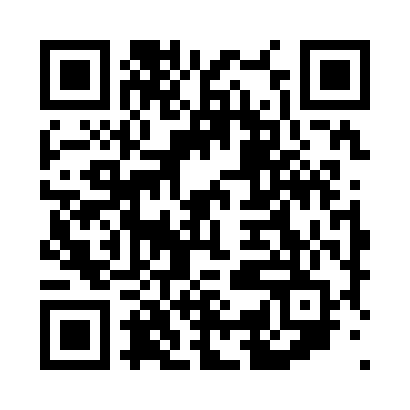 Prayer times for Kanthabagh, IndiaWed 1 May 2024 - Fri 31 May 2024High Latitude Method: One Seventh RulePrayer Calculation Method: University of Islamic SciencesAsar Calculation Method: HanafiPrayer times provided by https://www.salahtimes.comDateDayFajrSunriseDhuhrAsrMaghribIsha1Wed4:135:4212:295:177:168:452Thu4:125:4112:285:177:168:463Fri4:115:4012:285:187:178:464Sat4:105:3912:285:187:188:475Sun4:105:3812:285:197:198:476Mon4:095:3712:285:197:198:487Tue4:085:3612:285:197:208:488Wed4:085:3512:285:207:218:499Thu4:075:3412:285:207:228:4910Fri4:065:3412:285:207:238:5011Sat4:065:3312:285:217:238:5012Sun4:055:3212:285:217:248:5113Mon4:055:3112:285:227:258:5114Tue4:045:3012:285:227:268:5215Wed4:045:3012:285:227:268:5316Thu4:035:2912:285:237:278:5317Fri4:035:2812:285:237:288:5418Sat4:025:2812:285:247:298:5419Sun4:025:2712:285:247:298:5520Mon4:015:2612:285:247:308:5521Tue4:015:2612:285:257:318:5622Wed4:005:2512:285:257:318:5623Thu4:005:2512:285:257:328:5724Fri4:005:2412:285:267:338:5725Sat3:595:2412:285:267:348:5826Sun3:595:2312:295:277:348:5827Mon3:595:2312:295:277:358:5928Tue3:595:2212:295:277:368:5929Wed3:585:2212:295:287:369:0030Thu3:585:2212:295:287:379:0031Fri3:585:2112:295:287:379:01